Cenník služieb a servisné poplatkyDruh služby	Cena vrátane DPH
Zmena užívateľského programu (nižší – vyšší)  	bez poplatkuZmena užívateľského programu (vyšší – nižší). Po uplynutí doby viazanosti.  	10 € ***Znovu pripojenie po odpojení na vlastnú žiadosť max. 3 mes.   (FTTH	10€ Znovu pripojenie po odpojení na vlastnú žiadosť max. 3 mes.   (FTTB/C	20€ Porušenie zmluvných podmienok Časť III. čl.2 VP     	83 € Znovu pripojenie po odpojení z titulu nedoplatku     	15 € + úhrada dlhuZmena miesta inštalácie - prekládka. V prípade jestvujúcej terciálnej prípojky na novej adrese    	10 € **Administratívny poplatok      	3,5 € Servisný zásah :Počas pracovnej doby3, pri poruche na strane užívateľa, pri poruche zavinenej užívateľom (za každých začatých 30 minút)	15 € Mimo pracovnej doby3, pri poruche na strane užívateľa, pri poruche zavinenej užívateľom (za každých začatých 30 minút)	30 € Vystavenie upomienky + poštovné    	5 € Deaktivácia prípojky pri porušení povinností vyplývajúcich zo zmluvy   	10 € Zaslanie poštovej poukážky alebo vyúčtovania poštou na žiadosť zákazníka    	2 € Zmluvná pokuta za porušenie zmluvného záväzku doby viazanosti, ak nie je dohodnuté inak v špecifikácii zmluvy   	166€ Zriadenie nového prípojného miesta - bez viazanosti   FTTH /  FTTB/C   	100€ Zriadenie nového prípojného miesta - viazanosť 12 mesiacov FTTH /  FTTB/C    	  50€ Zriadenie nového prípojného miesta - viazanosť 24 mesiacov FTTH /  FTTB/C   	  25€Extra aktivačný poplatok v prípade ,že zákazník nie je majiteľom nehnuteľnosti a ani nemá trvalý pobyt na prípojnom mieste	  Káblová Televízia (okrem Základného balíka), DUO, SLEDOVANIE TV, LEPŠIA TV	50 €Pripojenie do siete INTERNET	50 €Káblová Televízia Základný Balík   	20 €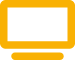                                                                       Káblová televízia	Aktivácia balíka	20 €  Tarifa -  mesačná platba:	Základný balík			7 € 	Štart balík			12.9€ 	Funny balík			18.9 € 	Family balík			23.9 € 	Balík Šport			3.79 € 	Balík Film a Seriál			3.79 € 	Balík Dokument			3.79 €	Balík Rodina			3.79 € 	Balík Rodina 2			3.79 €	Balík Šport plus			3.79 € 	Balík Hobby			3.79 €	Balík CS			3.79 € 	Balík EUROSPORT HD		3.79 €	Balík SuperBox			5.9 € 	Balík HOT			8.3 € 	Balík HD			8.3 € 	Balík HBO			8.3 € 	Balík Cinemax			7.97 € 	Balík HBO MaxPak			11.29 € 	Balík HBO GO (Možné objednať len k balíku HBO alebo HBO MaxPak)		3 € 	Balík Premium 1			14.94 € 	Balík Premium 2			14.94 € Tarifa -  mesačná platba:	DUO I	10/1Mbps 1	14 € 	DUO II	50/4Mbps 1	20 € 	DUO III	200/20Mbps 1	28 €	DUO IV	200/20Mbps 1	34 € 	DUO V	600/30Mbps 1	40 € Nájomné na 1 mesiac za Settopbox    	4 €  Nájomné na 1 mesiac za CAM modulu    	3 €  Extra CAM (umožňuje sledovanie služby na 2. TV prijímači)    	4 € - mesačná platbaCena technického zariadenia  (Settopbox)   	100 € Cena technického zariadenia  (CA-modul, Karta )	35 € 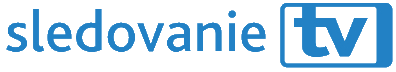 Aktivácia balíka	20 €Cena technického zariadenia  (Settopbox)   	100 € Tarifa -  mesačná platba:	ŠTART PLUS L 4	50/5Mbps 1	21 € 	ŠTART PLUS XL 4	200/20Mbps 1	25 € 	ŠTART PLUS XXL 4	600/30Mbps 1	30 €	BASIC SK L 4	50/5Mbps 1	34 € 	BASIC SK XL 4	200/20Mbps 1	38 € 	BASIC SK XXL 4	600/30Mbps 1	43 €	MAX SK L 4	50/5Mbps 1	38 € 	MAX SK XL 4	200/20Mbps 1	41 € 	MAX SK XXL 4	600/30Mbps 1	46 € 	Štartovací balík			10 € 	Rodinný balík			16€ 	Maximálny balík			28 € 	Maximálny VIP balík			35 € 	Balík Šport			9.49 € 	Balík Detský SK			3.49 € 	Balík Mojich 7			6.9 €	Balík DOKU			4.79 € 	Balík HBO Single			7.80 €	Balík Relaxxx			10.99 € 	Balík FilmBox + FilmBox OD		6 €	Balík Filmový SK			6.59 € 	Balík HBO Maxpack SK		11.9 €	Balík Maďarský SK			4 € 	Balík Maďarský SK+			4.8 € 	Balík Šport+			11.9 € 	Smart TV alebo Settopbox – 3x		3.99 € 	Smart TV alebo Settopbox – 4x		5.99 € 	Balík HBO MaxPak			11.29 € 	120 hodín nahrávok          		4.20 € 	Starmax OD			5.68 € 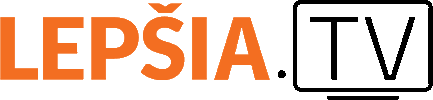 Aktivácia balíka	20 €Cena technického zariadenia  (Settopbox)   ................................................................................................................................	100 € Tarifa -  mesačná platba:	LEPŠIA TV L	50/5Mbps 1	18.25 € 	LEPŠIA TV XL	200/20Mbps 1	22.25 € 	LEPŠIA TV XXL	600/30Mbps 1	27.25 €	Balík HBO			9.14 € 	Prehrávanie na ďalšom zariadení súčasne		4.69 €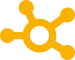 Pripojenie do siete InternetAktivácia balíka	20 €  Tarifa -  mesačná platba:	Balík Start 4	5/1Mbps 1	9 €	Balík Basic 4	20/4Mbps 1	13 €	Balík Basic Plus 4	50/6Mbps 1	18 €	Balík Standart 4	80/8Mbps 1	23 €		Balík Premium 4	120/12Mbps 1	35 €	Balík Gold 4               	300/30Mbps 1 	39 €	Balík Gratis 4,****	1/0.5Mbps 1	0 €	Balík mini 	25/5Mbps 1	10 €	Balík Midi 	100/10Mbps 1	16 €	Balík MaXi 	300/30Mbps 1	22 €	Balík GIGA 	600/60Mbps 1	28 €	Biznis I 	100/25Mbps 1	25 €	Biznis II	500/150Mbps 1	30 €	Biznis III 	800/200Mbps 1	35 €	Biznis IV 	1000/250Mbps 1	40 €Príplatok za vyšší upload    	12€ - mesačná platbaPríplatok za vyšší upload  pre balíky Biznis I-IV	20€ - mesačná platbaNájomné na 1 mesiac za CM – Káblový modem (FTTB/C)    	3€ Nájomné na 1 mesiac za ONT s RJ45 konektorom – optický prevodník (FTTH)    	1,5€ Nájomné na 1 mesiac za ONT s RJ45+RF konektorom – optický prevodník (FTTH)    	2,5€ Nájomné na 1 mesiac za ONT s RF konektorom – optický prevodník (FTTH)    	1,5€ Verejná IP-adresa   	5 € - mesačná platbaCena technického zariadenia CM – Káblový modem (FTTB/C)    	100€ Cena technického zariadenia ONT s RJ45 konektorom – optický prevodník (FTTH)    	50€ Cena technického zariadenia ONT s RJ45+RF konektorom – optický prevodník (FTTH)    	100€ Cena technického zariadenia ONT s RF konektorom – optický prevodník (FTTH)    	35€ Ďalšia e-mailová schránka    	1,5 € Nastavenie PC (sieťová karta, USB port, Internetový prehliadač)pri zriadení služby   	bez poplatku  Tarifa -  cestovné náklady pri servisnom zásahu:	Kysucké Nové Mesto			3 € 	Radoľa			4 € 	Lopušné Pažite			5 € 	Dolný Vadičov			6 € 	Horný Vadičov			7 €	Kysucký Lieskovec			5 €Všetky ceny sú uvedené vrátane 20%  DPH.** Administratívny poplatok 10€ s DPH + cena materiálu (koaxiálny kábel, rozbočovače, F/IEC-konektory...) + poplatok za servisný zásah*** Zmena užívateľského programu jedenkrát za kalendárny rok je bezplatná. **** FUP  2- tento balík je možné aktivovať len TV balíkom FUNNY, FAMILY1 – negarantovaná maximálna prenosová rýchlosť(maximálna rýchlosť sťahovania (download) o odosielania (upload) dát v rámci služieb prístupu do siete internet ). Pokiaľ nie je uvedené inak, bežne dostupná rýchlosť je vyjadrená ako 80% maximálnej rýchlosti a minimálna rýchlosť je vyjadrená ako 20% maximálnej rýchlosti.Agregácia je pri všetkých balíkoch maximálne 1:6Po vyčerpaní garantovaného množstva dát nebude účtovaný žiadny ďalší poplatok ale môže dôjsť k zníženiu prenosovej rýchlosti bez obmedzenia prenosu dát, aplikácií a služieb2- Prevádzkovateľ je oprávnený znížiť prenosovú rýchlosť sťahovania (download) a odosielania (upload) dát na 200/100 Kbps po prenesení 2GB dát až do začiatku ďalšieho predplatného obdobia (mesiaca).3 - Pracovná doba je od 8:00hod. do 16:00hod. mimo víkendov a sviatkovNa využívanie služieb prístupu do siete Internet je potrebné využívať zariadenie (Káblový modem pre FTTB/C sieť alebo optický prevodník pre FTTH sieť) poskytovateľa.4- Táto služba nie je dostupná pre nových zákazníkov a po ukončení viazanosti nie je možné v nej pokračovaťKoncové zariadenia zapojené za káblový modem alebo optický prevodník (wifi, router, switch) môžu negatívne ovplyvniť prenosovú rýchlosť sťahovania (download) alebo odosielania (upload) dát. Pred kúpou zariadenia Vám odporúčame preštudovať si ich technické parametre reálnej priepustnosti. V prípade potreby Vám s výberom radi poradíme.Poznámky:Pravidelné mesačné poplatky za poskytovanie služieb sa uhrádzajú vopred do 15-teho dňa príslušného obdobia za zvolenú službu v súlade s platnou tarifou, pričom 15.(pätnásty) deň je posledným dňom splatnosti. Dňom splatnosti mesačného poplatku sa rozumie deň pripísania úhrady na účet spoločnosti AnTechNet, s.r.o.. Pri úhradách prostredníctvom bezhotovostného platobného styku je nutné vždy uvádzať ako variabilný symbol platby číslo zmluvy o pripojení. Inak užívateľ berie na vedomie, že takéto platby bez správneho variabilného symbolu nebudú riadne zaúčtované a bude to považované za omeškanie užívateľa s úhradou ceny.Servis a opravy:Požiadavky na servis a opravy distribučných systémov v dome a byte na účastníckej zásuvke sa nahlasujú prevádzkovateľovi KDS v pracovnej dobe na telefónnom čísle 041 421 58 20 alebo osobne v zákazníckom centre 1. Mája č.58, Kysucké Nové Mesto, pripadne vyplnením formulára na webovej stránke http://www.antechnet.sk/contact/contact.php K nahlasovaniu porúch je nutné uviesť nasledujúce údaje:Meno a priezvisko (Číslo zmluvy)Adresu prípojného miestaTelefónne čísloSpôsob pripojeniaUžívateľský program (balík)Typ poruchyPri Internetovom pripojení odporúča spoločnosť AnTechNet,s.r.o pripájať káblový modem / optický prevodník prostredníctvom sieťovej karty 100/1000 Mb s konektorom RJ-45. Pre dosiahnutie požadovanej rýchlosti nad 100Mb musí byť pripojenie realizované prostredníctvom sieťovej karty 1000 Mb (1Gb).Vysvetlenie pojmov / často kladené otázky	http://www.antechnet.sk/help/faq.php Internet 	http://www.antechnet.sk/isp/isp.phpKáblová televízia	http://www.antechnet.sk/tv/tv.php Všeobecné podmienky spoločnosti AnTechNet,s.r.o	http://www.antechnet.sk/doc/antechnet-vseobecne-podmienky.pdf Cenník služieb a poplatkov platný od 01.07.2022  	http://www.antechnet.sk/doc/antechnet-cennik.pdf